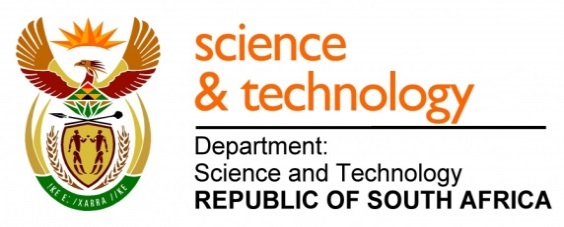 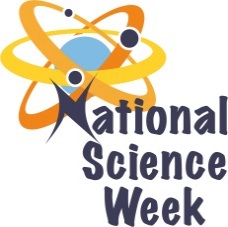 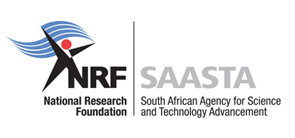 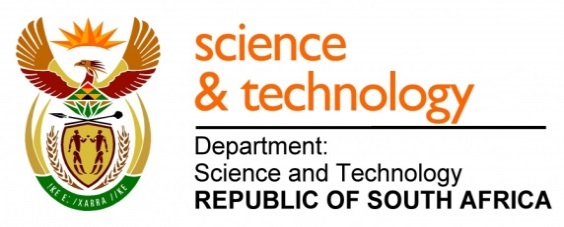 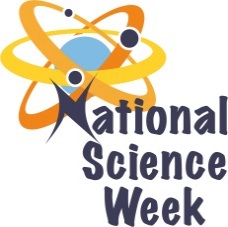 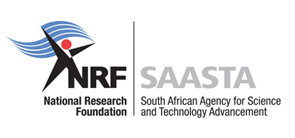 ORGANISATION NAME: 	ORGANISATION NAME: 	ORGANISATION NAME: 	ORGANISATION NAME: 	SOTOBE ALLY INVESTMENTS (PTY) LTDSOTOBE ALLY INVESTMENTS (PTY) LTDSOTOBE ALLY INVESTMENTS (PTY) LTDSOTOBE ALLY INVESTMENTS (PTY) LTDSOTOBE ALLY INVESTMENTS (PTY) LTDSOTOBE ALLY INVESTMENTS (PTY) LTDCONNECT WITH US ONLINECONNECT WITH US ONLINECONNECT WITH US ONLINETwitter: Twitter: >>>>>CONNECT WITH US ONLINECONNECT WITH US ONLINECONNECT WITH US ONLINEFacebook:Facebook:ALLY SIBIYAALLY SIBIYAALLY SIBIYAALLY SIBIYAALLY SIBIYACONNECT WITH US ONLINECONNECT WITH US ONLINECONNECT WITH US ONLINEWebsite: Website: >>>>>DATE OF ACTIVITYDISTRICT WHERE ACTIVITY BEING HELDVENUE WHERE ACTIVITY IS TAKING PLACEACTIVITIES (Provide a short description of the activity)ACTIVITIES (Provide a short description of the activity)ACTIVITIES (Provide a short description of the activity)TARGET AUDIENCETIMESLOTCONTACT PERSONEMAIL ADDRESSPHONE NUMBERBOOKING REQUIRED(YES OR NO)07/08/2017EhlanzeniMatafinMaths games, science shows, motivations, role modelling.Maths games, science shows, motivations, role modelling.Maths games, science shows, motivations, role modelling.Learners Primary and high school.3 hours per school.Mandla SibiyaMandlasibiya71@gmail.com,0767160147yes08/08/2017EhlanzeniMbonisweniMaths games, science shows, motivations, role modelling.Maths games, science shows, motivations, role modelling.Maths games, science shows, motivations, role modelling.Learners primary school and  high school3 hours per schoolMandla SibiyaMandlasibiya71@gmail.com,0767160147yes09/08/2017EhlanzeniSabie mallInteraction and one on one with the public.Interaction and one on one with the public.Interaction and one on one with the public.Members of the public.6 hoursMandla SibiyaMandlasibiya71@gmail.com,0767160147yes10/08/2017EhlanzeniWhite River - gemMaths games, science shows, motivations, role modelling.Maths games, science shows, motivations, role modelling.Maths games, science shows, motivations, role modelling.Learners primary and high school.3 hours per schoolMandla SibiyaMandlasibiya71@gmail.com,0767160147yes11/08/2017EhlanzeniMpakeniMaths games, science shows, motivations, role modelling.Maths games, science shows, motivations, role modelling.Maths games, science shows, motivations, role modelling.Learners primary and high school3 hours per schoolMandla SibiyaMandlasibiya71@gmail.com,0767160147yes12/08/2017EhlanzenimatsuluInteraction and one on one with the public.Interaction and one on one with the public.Interaction and one on one with the public.Members of the public6 hoursMandla SibiyaMandlasibiya71@gmail.com,0767160147yes